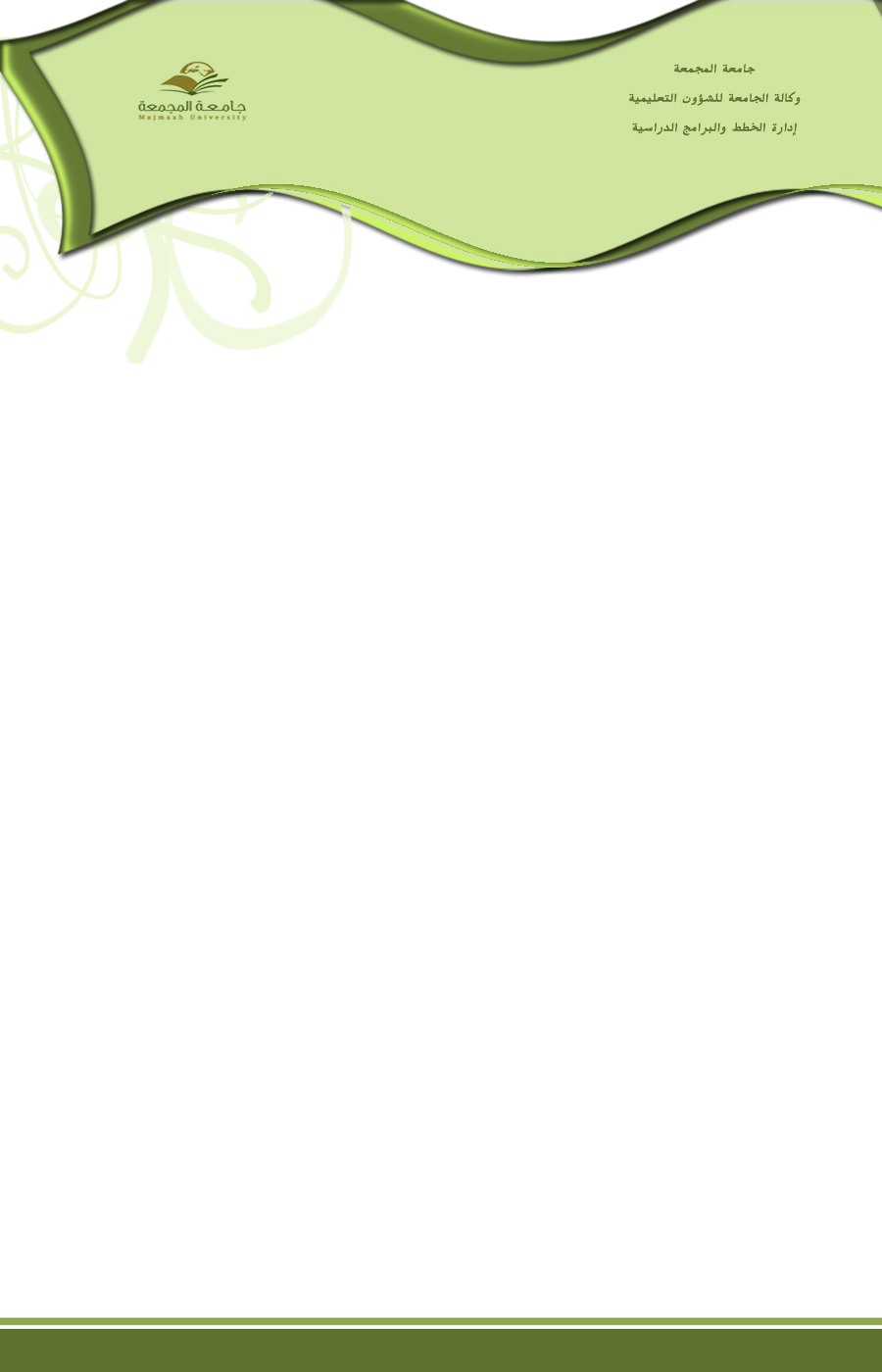 وصف المقرر :					      	Module Description          أهداف المقرر :					Module Aims                                 مخرجات التعليم: (الفهم والمعرفة والمهارات الذهنية والعملية)يفترض بالطالب بعد دراسته لهذه المقرر أن يكون قادرا على:محتوى المقرر : (تتم التعبئة باللغة المعتمدة في التدريس)الكتاب المقرر والمراجع المساندة: (تتم التعبئة بلغة الكتاب الذي يدرس)ملاحظة: يمكن إضافة مراجع أخرى بحيث لا تتجاوز 3 مراجع على الأكثر.اسم المقرر:محاسبة متوسطة (1)محاسبة متوسطة (1)رقم المقرر:ACC 220ACC 220اسم ورقم المتطلب السابق:مبادئ المحاسبة (2) – ACC 211مبادئ المحاسبة (2) – ACC 211مستوى المقرر:برنامج (المحاسبة المستوى الرابع -إدارة الأعمال المستوى الرابع)برنامج (المحاسبة المستوى الرابع -إدارة الأعمال المستوى الرابع)الساعات المعتمدة:3 ساعات3 ساعاتModule Title:Module ID:Prerequisite:Level:Credit Hours:يسعى هذا المقرر إلى التعريف بالإطار الفكري للمحاسبة المالية وتعميق الفهم للمشكلات المحاسبية المتعلقة بقياس وعرض الأصول (المتداولة والثابتة والمحاسبة عن الاستثمارات) والإفصاح عنها في قائمة المركز المالي في ضوء المعايير المحاسبية.1تعميق فهم الطلاب نظرياً وتطبيقياً للمشاكل المحاسبية المختلفة المتعلقة بجانب الأصول.2الإلمام بمعايير المحاسبة ذات الصلة.3ويركز على جميع ما يتعلق بمحاسبة الأصول (الموجودات) وكيفية تقييمها وإظهارها في قائمة المركز المالي.1تزويد الطلاب بالمعرفة المرتبطة بتطور المبادئ المحاسبية والممارسة المهنية، والإطار الفكري للمحاسبة، والمعالجات المحاسبية لبنود القوائم المالية، وإعداد القوائم المالية في ضوء معايير التقارير المالية الدولية (IFRS).2إكساب الطالب مهارات قياس عناصر القوائم المالية في ضوء الدورة المحاسبية وزيادة قدرته على إعداد العرض والافصاح لبنود القوائم المالية في ضوء معايير التقارير المالية الدولية.3إكساب الطلاب مهارات القدرة على فهم وتحليل وحل المشكلات المحاسبية.4معرفة كيفية قياس تسجيل العمليات المحاسبية الخاصة بالأصول.قائمة الموضوعات(Subjects)عدد الأسابيع(Weeks)ساعات التدريس (Hours)المحاسبة المالية: ماهيتها وتطور معاييرها 26الإطار الفكري للمحاسبة المالية 13النظام المحاسبي ودورة تشغيل المعلومات13قائمة الدخل وقائمة الأرباح المحتجزة26قائمة المركز المالي 13النقدية13المدينون وأوراق القبض13المخزون السلعي: مبدأ التكلفة التاريخية ومبادئ التقييم الأخرى26الأصول الثابتة: امتلاكها والاستغناء عنها واستنفاد الموارد الطبيعية26الأصول غير الملموسة13المحاسبة عن الاستثمارات13اسم الكتاب المقررTextbook titleالمحاسبة المتوسطة – الجزء الأولاسم المؤلف (رئيسي)Author's Nameد. محمد سامي راضياسم الناشرPublisherالجمعية السعودية للمحاسبةسنة النشرPublishing Year1420هـاسم المرجع (1)Reference (1)المحاسبة المتوسطةاسم المؤلفAuthor's Nameدونالد كيسو , جيري ويجانت : ترجمة د. أحمد حجاجاسم الناشرPublisherدار المريخسنة النشرPublishing Year1999اسم المرجع (2)معايير المحاسبة المالية الصادرة عن الهيئة السعودية للمحاسبيين القانونيين، 1422هـ. ومعايير التقرير المالي الدولية IFRS ، ترجمة الهيئة السعودية للمحاسبين القانونيين,2015 م